VABILO K SODELOVANJU V UNESCO PROJEKTU ŽIVIMO SKUPAJ  2021/22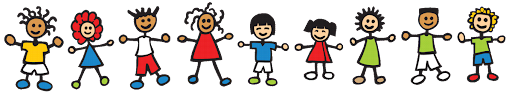 ZAVEZANOST UNESCO CILJEMProjekt vključuje naslednja cilja:Šola  deluje v duhu kulture miru in nenasilja.Sprejemanje drugačnosti v poglobljeni skrbi za osebnostni razvoj vsakega posameznika in za ohranitev naravne in kulturne dediščine ter širše našega skupnega doma – planeta Zemlje. Cilje projekta lahko uresničite skozi učni proces pri pouku in izven njega v obliki delavnic, pogovorov (kdo sem, kako lahko prispevam k boljšemu življenju na planetu Zemlja ...) okroglih miz, ogledov (obisk različnih delavnic, obrti v vašem domačem okolju ...) ter praktičnih veščin (delo na zeliščnem vrtu in uporaba različnih zelišč pri kuhi in v zdravstvene ter kozmetične namene, izdelovanje izdelkov iz odpadne embalaže/odpadnega materiala...). K delavnicam lahko povabite tudi starejše občane, stare starše ali starše. Z njimi naj učenci izmenjajo izkušnje o življenju danes in nekoč, se preizkusijo in naučijo ročnih spretnostih (različna ročna dela, stari običaji ...). VSE TO JE MOGOČE PRENESTI TUDI V DELO NA DALJAVO – V KOLIKOR BO TO POTREBNO!Rezultat projekta je znati živeti skupaj, kljub naši različnosti ter ohranjati naš planet za zanamce.Temeljni cilji projekta so:razvijanje kulture miru in nenasilja,razvijanje štirih Delorsovih stebrov (živeti, vedeti, biti, delati skupaj),spoznavanje kulturnih, naravnih in geografskih značilnosti domačega kraja, Slovenije, domačih obrti in običajev,spodbujanje pozitivnih medosebnih odnosov,razvijanje spoštovanja do sebe, drugih in okolja,ohranjanje pristnosti in sožitje med generacijami ter učenje od starejših,spodbujanje  k recikliranju in ponovni uporabi surovin/materialovspodbujanje k naravni samooskrbi. Potek dejavnosti: 1.) Na projekt se lahko prijavite z izpolnjeno prijavnico, ki jo lahko pošljete na elektronski naslov: nina.budja@gmail.com ali na naslov Osnovna šola Kapela, Kapelski Vrh 95, 9252 Radenci, s pripisom - projekt Živimo skupaj. Prijavite se lahko do 30.11.2021 – S PRILOŽENO PRIJAVNICO!.2.) Med šolskim letom na šoli izvedete različne delavnice v sklopu pouka ali razrednih ur, dni dejavnosti, razrednih delavnic. 3.) V okviru teh dejavnosti lahko učenci ustvarjajo likovne in/ali literarne izdelke ali jih fotografirajo. Mentor projekta pošlje kratek opis izvedbe (do 100 znakov) s priloženimi izdelki ALI link na spletno povezavo, kjer ste predstavili svoje dejavnosti v okviru našega projekta.4.)  Do 14. marca 2022 nam pošljite link na spletno povezavo ALI največ 3 literarne, likovne izdelke in fotografije, ter kratek opis izvedbe dejavnosti na naslov: Osnovna šola Kapela, Kapelski Vrh 95, 9252 Radenci oziroma elektronski naslov: nina.budja@gmail.com. 5.) Za izdajo potrdil o sodelovanju v projektu Živimo skupaj, poročilom o izvedbi dopišite imena, priimke in EMŠO mentorjev.6.) Na šoli bomo pripravili razstavo vseh prispelih likovnih, literarnih in fotografskih izdelkov in spletni pregled vaših dejavnosti v okviru projekta Živimo skupaj. 7.) Za sodelovanje v projektu šteje tudi aktivno sodelovanje z udeležbo vaših učencev in mentorja v delavnicah na naši šoli.Veseli bomo, če se nam pridružite na naši šoli 22. marca 2022 - na dnevu dejavnosti, kjer bomo z različnimi zanimivimi delavnicami izvedli sklepni del projekta in obeležili Svetovni dan voda.V KOLIKOR BOMO DELALI NA DALJAVO; BOMO SPREJELI PRILAGOJENE DEJAVNOSTI IN VAS SPROTI SEZNANJALI O POTEKU PROJEKTA.V šolskem letu 2021/2022 vas ponovno vabimo k sodelovanju v UNESCO projektu OŠ Kapela Živimo skupaj 2021/22. S projektom želimo omogočiti boljše razumevanje svetovnih problemov ter jih opremiti z znanjem, veščinami, vrednotami in notranjo naravnanostjo, za katere je zaželeno, da bi jih kot državljani sveta imeli za spoprijemanje z globalnimi izzivi. Naravnani bomo k praktičnemu delu, z uporabo naravnih in odpadnih materialov, vezanimi na tradicijo domačega kraja in v medgeneracijskem druženju in ustvarjanju. ČE NE BO ŠLO DRUGAČE – TUDI NA DALJAVO! Projekt se že ves čas svojega obstoja nanaša na temi globalno državljanstvo in izobraževanje za trajnostni razvoj. V projektu želimo pri učencih razvijati in ponotranjiti razumevanje globalnih dejavnikov, ki vplivajo na njihovo življenje in življenje ljudi po svetu. Želimo jih vzgajati in izobraževati v smeri pozitivnega globalnega državljanstva, ki je neposredno povezano z uresničevanjem miru in trajnostnim razvojem. Želimo, da učenci spoznajo globalne dejavnike, ki oblikujejo naša življenja in si pridobivajo spretnosti za globalno življenje, znajo ustrezno presojati o vrednostih posameznih dejavnikov, pridobivajo odnose in vedenja do globalnih tem. Naučiti jih želimo sodelovati, spoštovati in živeti skupaj - za ohranjanje planeta, na katerem živimo, predvsem pa omogočiti boljše razumevanje svetovnih problemov, ki zaradi vplivov globalizacije zajemajo celotni svet. Namen projekta je obeležiti svetovni dan voda in pri učencih spodbuditi  prepoznavanje vloge našega okolja, družbe, kulture in odgovornosti za družbeno in gospodarsko pravičnost ter varovanje in obnovo ekosistemov na našem planetu. Omogočiti jim želimo tudi medgeneracijske poglede na globalne teme in prikazati vzroke in posledice, dogodkov, ki so se že zgodili in zaznamovali naš svet. Na življenje ljudi na tem planetu lahko vplivajo dogodki in procesi, ki potekajo tisoče kilometrov daleč stran. Zato je zelo pomembno, da mlade pripravimo na preprečevanje naravnih katastrof in jih poučimo o tem, kaj vpliva na njihov nastanek ter jih naučimo, da lahko tudi sami na svoj način prispevajo in pripomorejo k lepšemu in bolj zdravemu življenju na našem planetu.Želimo vam veliko ustvarjalnega duha ter uspešno delo. Vljudno vabljeni!vodja UNESCO projekta:                                                     ravnateljica:Nina Budja Zalokar                                                               mag. Andreja Strmšek 